This week I might try:To be helpful – not bossyI’ll try to remember that there are 4 things to watch to make sure I’m helpful, not bossy.I can keep track of what I’m learning on the chart below: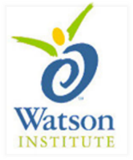 I can try to be helpful – not bossy -  if I remember to watch:Day1Day 2Day3Day4Day5 My tone of Voice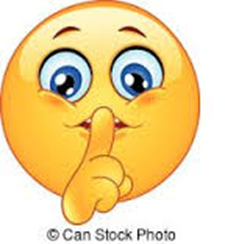  The words I say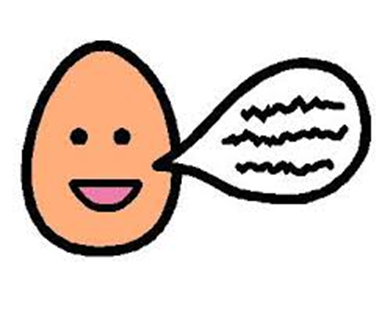 What my face is doing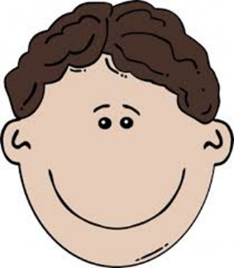 What my body is doing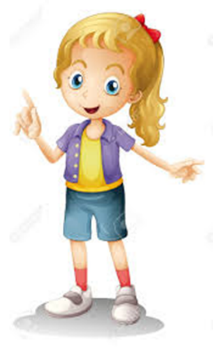 